بسمه تعالی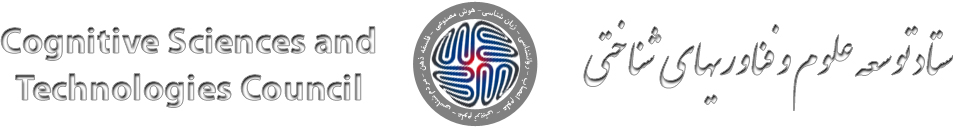 فرم ثبت درخواست طرح‏ علوم اجتماعی شناختی- محاسباتیلطفا پیش از تکمیل فرم به نکات زیر توجه فرمایید:کلیه طرحهای واجد شرایط با جزئیات داوری شده و نظر نهایی توسط ستاد اعلام خواهد شد. لذاخواهشمند است کلیه توضیحات دقیق، شفاف، جامع و کوتاه همراه با جزئیات لازم بوده و از ذکر موارد کلی جدا خودداری فرمایید. کلیه دستاوردهای مورد انتظار در تطابق با لیست دستاوردهای مورد انتظار مذکور در شیوهنامه طرح‍های مطالعاتی بصورت دقیق و شفاف و قابل ارزیابی تنظیم و بیان گردد.تمامی همکاران ایرانی طرح میبایست در وبسایت ستاد ثبت نام نمایند و در هنگام تکمیل فرم الکترونیکی با نام کاربری در فرم بارگذاری گردند.بیست و یکمین فراخوان پژوهشیقسمت اول – اطلاعات مربوط به مجري طرح و همكاران 1- مشخصات مجری طرح 2- مشخصات همکار/ همکاران طرح (لطفا جدول به تعداد همکاران اضافه شود)قسمت دوم – اطلاعات مربوط به طرح 1- مشخصات طرحعنوان طرح به فارسی: عنوان طرح به انگلیسی: کلمات کلیدی و تخصصی طرح (فارسی حداکثر 5 کلمه)کلمات کلیدی و تخصصی طرح (انگلیسی حداکثر 5 کلمه)مدت اجرای طرح (حد اکثر 12 ماه)زمینه تخصصی طرح را در حوزه علوم و فناوریهای شناختی -با توجه به شیوه نامه طرح های مطالعاتی و اولویت های فراخوان حاضر- معین فرمایید (در صورتی که طرح را بین رشته ای می دانید بیش از یک گزینه را انتخاب نمایید):	2- جزئیات طرحبیان دقیق و شفاف مسأله مورد مطالعه (حداکثر 1000 کلمه)چرایی اهمیت و ضرورت انجام طرح مطالعاتی (حداکثر 500 کلمه)اهداف دقیق طرح به تفکیک (در انطباق با اهداف کلی طرحهای مطالعاتی در شیوهنامه)مراحل اجرایی مطالعه به تفکیک اهداف ذکر شده در بند قبلمنابع و کلید واژگان پیش بینی شده برای انجام مطالعه حاضرقسمت سوم - هزینه‏های طرحاعتبار درخواستی (حداکثر 300 میلیون ریال): هزینه‏ نیروی انسانیهزینه تهیه منابعجمع هزینه‌هاسایر توضیحات مورد نیازقسمت چهارم - دستاوردهای مورد انتظارارائه گزارشی مکتوب که حداقل شامل سرفصل‏های مذکور در شیوهنامه در حوزه مورد مطالعه باشد. لطفا با توجه به موضوع مورد مطالعه دستاوردها حتی المقدور دقیق بیان شوند.سرفصل های گزارش مکتوب به تفکیک بیان گردد: مقاله مستخرج از طرح به زبان فارسیمقاله مستخرج از طرح به زبان انگلیسیبرنامهریزی و برگزاری پنل/های تخصصی برای دریافت نظرات متخصصان کشور (حمایت جداگانه در چارچوب آیین نامه های ستاد خواهد بود)ارائه نتایج مطالعه در یکی از کنفرانسهای تخصصی داخلی مورد نظر ستاد (حمایت جداگانه در چارچوب آیین نامه های ستاد خواهد بود)تعهد اخلاقی مجری طرح (اظهارنامه):اینجانب با اطلاع کامل از رویه ها و ضوابط ارائه طرح، این درخواست را تکمیل و کلیه مندرجات آنرا تایید می‏نمایم. مسئولیت وجود هرگونه نقص یا اشتباه در پیشنهاد ارائه شده بر عهده اینجانب بوده و متعهد می‏شوم که این طرح قبلاً در داخل کشور انجام نشده و بطور همزمان نیز برای موسسات دیگر جهت حمایت ارائه نگردیده است. امضانام و نام خانوادگیمدرک تحصیلیرشته تحصيلي و تخصصيرتبه علمیمحل خدمتحوزه پژوهشی و مطالعاتی کنونی و ارتباط آنها با موضوع طرح مطالعاتی حاضرنام و نام خانوادگیمدرک تحصیلیرشته تحصيلي و تخصصيرتبه علمیمحل خدمتحوزه پژوهشی و مطالعاتی کنونی و ارتباط آنها با موضوع طرح مطالعاتی حاضرنام و نام خانوادگیمدرک تحصیلیرشته تحصيلي و تخصصيرتبه علمیمحل خدمتحوزه پژوهشی و مطالعاتی کنونی و ارتباط آنها با موضوع طرح مطالعاتی حاضرخلاصه دقیق طرح به فارسی (حداکثر 300 کلمه):خلاصه دقیق طرح به انگلیسی (حداکثر 300 کلمه): جمعجمعمیزان همکاری در ماه (به ساعت)مدت همکاری در طرح (ماه)نقشدر طرحدرجه علمی- تخصصی و رشته تحصیلینام و نام خانوادگیردیفهزینهتعداد ساعاتمیزان همکاری در ماه (به ساعت)مدت همکاری در طرح (ماه)نقشدر طرحدرجه علمی- تخصصی و رشته تحصیلینام و نام خانوادگیردیف123جمع:جمع:جمع:جمع:جمع:جمع:جمع:اعتبار مورد نیاز (ریال)ارزش واحدکشورناشرعنوان منبعردیفجمعجمعجمعجمعجمعجمع(ریال)نیازهای اجرایی طرح بر حسب موارد1- نیروی انسانی2- تهیه منابعجمع اعتبارات درخواستی